ЛИПЕЦКАЯ  ОБЛАСТЬПОСТАНОВЛЕНИЕАДМИНИСТРАЦИИ  ХЛЕВЕНСКОГО
МУНИЦИПАЛЬНОГО  РАЙОНА07 апреля 2021 года                    с. Хлевное                                             № 123Об утверждении Порядка предоставления в 2021 году субсидий социально ориентированнымнекоммерческим организациям на реализациюсоциально значимых проектов на территории Хлевенского муниципального районаВ целях поддержки социально значимой деятельности некоммерческих организаций в Хлевенском муниципальном районе, вовлечения в решение задач социального развития Хлевенского муниципального района, информационного сопровождения деятельности на муниципальном уровне, в соответствии с Федеральным законом от 06.10.2003г. №131-ФЗ «Об общих принципах организации местного самоуправления в Российской Федерации», Федеральным законом от 12.01.1996г. №7-ФЗ «О некоммерческих организациях», постановлением администрации Хлевенского муниципального района от 21 апреля 2016 года №125 «Об утверждении муниципальной программы «Поддержка социально ориентированных некоммерческих организаций и развитие гражданского общества Хлевенского муниципального района»,  решением Совета депутатов Хлевенского муниципального района от 18.12.2020 г. №19 «О «Районном бюджете Хлевенского муниципального района на 2021 год и на плановый период 2022 и 2023 годов»,  руководствуясь Уставом  Хлевенского муниципального района, администрация района ПОСТАНОВЛЯЕТ:         1. Утвердить Порядок  предоставления в 2021 году субсидий социально ориентированным некоммерческим организациям на реализацию социально значимых проектов на территории Хлевенского муниципального района согласно приложению 1 к настоящему постановлению. 2. Утвердить Положение о конкурсной комиссии по отбору социально значимых проектов социально ориентированных некоммерческих организаций для предоставления субсидий из районного бюджета  согласно приложению 2 к настоящему постановлению.3. Утвердить состав конкурсной комиссии по отбору социально значимых проектов социально ориентированных некоммерческих организаций для предоставления субсидий из районного бюджета  согласно приложению 3 к настоящему постановлению.4. Опубликовать настоящее постановление в районной газете «Донские вести» и разместить на официальном сайте администрации Хлевенского муниципального района в сети «Интернет».5. Контроль за исполнением настоящего постановления возложить на заместителя главы администрации Хлевенского района Ефанова А.Ю.Глава администрации района                                                               М.А. ЛисовДуванова Н.А.2-19-36     Приложение 1к постановлению администрации района «Об утверждении Порядка предоставления в 2021 году субсидий социально ориентированным некоммерческим организациям на реализацию социально значимых проектов на территории Хлевенского муниципального района»от  07 апреля 2021 г. № 123Порядок предоставления в 2021 году субсидий социально ориентированным некоммерческим организациям на реализацию социально значимых проектов на территории Хлевенского муниципального района1. Общие положения1.1. Настоящий Порядок устанавливает  механизм  предоставления субсидий  из бюджета муниципального района на 2021 год (далее – Порядок)  социально ориентированным некоммерческим организациям, осуществляющим деятельность на территории Хлевенского муниципального района Липецкой области (далее - организация) для реализации социально значимых проектов (далее – проектов), а также регламентирует ведение учета и предоставление отчетности организациями об использовании указанных средств.1.2. Субсидии предоставляются  с целью финансового обеспечения затрат Организаций на реализацию социально значимых проектов по результатам конкурса, проводимого администрацией Хлевенского муниципального района, являющейся главным распорядителем бюджетных средств,  в рамках реализации муниципальной программы «Поддержка социально ориентированных некоммерческих организаций и развитие гражданского общества Хлевенского муниципального района», утвержденной постановлением администрации Хлевенского муниципального района от 21 апреля 2018 года  №125.1.3. Субсидии предоставляются по результатам конкурсного отбора, проведенного Комиссией по отбору социально значимых проектов (мероприятий) социально ориентированных некоммерческих организаций для предоставления субсидий из бюджета Хлевенского муниципального района (далее-комиссия) в соответствии с условиями, предусмотренными настоящим Порядком, на финансовое обеспечение расходов, связанных с реализацией следующих мероприятий:а) обеспечение безбарьерной среды жизнедеятельности, социальной адаптации и интеграции инвалидов и их семей;б) развитие дополнительного образования, массового спорта, профилактика и охрана здоровья граждан, пропаганда здорового образа жизни и экологической деятельности детей и молодежи;в) оказание правовой поддержки гражданам на безвозмездной основе;г) популяризация службы в рядах Российской армии и военно-патриотическое воспитание молодежи;д) развитие ветеранского движения, чествование ветеранов, участие ветеранов в патриотическом воспитании молодежи, разработка и издание мемуарных трудов участников Великой Отечественной войны и локальных войн;е) организация и проведение мероприятий, посвященных общественно значимым событиям, памятным и юбилейным датам культурной и военной отечественной истории;ж) проведение мероприятий по исторической реконструкции, развитие этнокультурных традиций и преумножение культурного и исторического наследия на территории района;з) развитие благотворительной деятельности в интересах общества в целом или отдельных категорий лиц.1.4. Основными принципами предоставления субсидий являются:1) социальная значимость проектов;2) соответствие приоритетам социальной политики органов власти;3) равенство прав некоммерческих организаций на получение субсидий;4) открытость информации, связанной с получением субсидий;5) состязательность (конкурсная основа).1.5. Условиями предоставления субсидий является соответствие организации требованиям, установленным настоящим Порядком.1.6. Критериями отбора некоммерческих организаций являются:1) некоммерческая организация создана в соответствии с Федеральными законами от 12.01.1996 № 7-ФЗ «О некоммерческих организациях» и от 19.05.1995 № 82-ФЗ «Об общественных объединениях»;2) некоммерческая организация самостоятельно осуществляет на территории района общественно полезную деятельность, которая по своему содержанию и планируемым результатам соответствует приоритетным направлениям предоставления субсидий;3) некоммерческая организация осуществляет свою деятельность не менее одного года до даты объявления конкурса;4) документы на участие в конкурсе поданы своевременно и в полном объеме.1.7. Не могут быть получателями субсидий:1) политические партии и движения;2) государственные компании;3) государственные корпорации;4) государственные учреждения;5) муниципальные учреждения;6) общественные объединения, не являющиеся юридическими лицами;7) некоммерческие организации, созданные с участием государственных органов, органов местного самоуправления, их учреждений, муниципальных унитарных предприятий;8) организации, представители которых включены в состав конкурсной комиссии.         1.8.  Сведения о субсидиях размещаются на едином портале бюджетной системы Российской Федерации в информационно-телекоммуникационной сети Интернет (далее-единый портал) (в разделе единого портала) при формировании проекта решения о бюджете (проекта решения о внесении изменений в решение о бюджете).2. Порядок проведения конкурса (отбора) некоммерческих организаций для предоставления субсидий из бюджета муниципального района2.1. Субсидии на реализацию социально значимых проектов предоставляются организациям на конкурсной основе.2.2. Информационное сообщение о проведении конкурса публикуется в районной газете «Донские вести», размещается в информационно-телекоммуникационной сети «Интернет» во вкладке «Поддержка НКО» не менее чем за 14 дней до окончания срока приёма документов.2.3. Для получения субсидии организации направляют в администрацию Хлевенского муниципального района Липецкой области Российской Федерации, а именно в отдел организационно–контрольной и кадровой работы администрации Хлевенского муниципального района  (далее – отдел) следующие документы:1) заявку по форме согласно Приложению 1 к настоящему Порядку;2) программу проекта, указанного в заявке, по форме согласно Приложению  2 к настоящему Порядку в печатном и электронном виде;3) смету расходов по форме согласно Приложению  3 к настоящему Порядку;4) копию устава организации, заверенную печатью и подписью руководителя организации;5) справку (оригинал) банка о наличии у организации расчетного счета;6) согласие на обработку персональных данных участников проекта.Регистрация заявок осуществляется в соответствии с Приложением 6 к Порядку.         2.4. Отдел в пределах срока, установленного пунктом 2.5 Порядка, в порядке межведомственного информационного взаимодействия, установленного Федеральным законом от 27.07.2010 № 210-ФЗ  «Об организации предоставления государственных и муниципальных услуг», самостоятельно запрашивает на первое число месяца, предшествующего месяцу, в котором планируется принятие решения о предоставлении субсидий, следующие документы:1) сведения об отсутствии неисполненной обязанности по уплате налогов, сборов, страховых взносов, пеней, штрафов, процентов, подлежащих уплате в соответствии с законодательством Российской Федерации о налогах и сборах (в Федеральной налоговой службе Российской Федерации) 2) выписку из Единого государственного реестра юридических лиц или Единого государственного реестра индивидуальных предпринимателей (в Федеральной налоговой службе Российской Федерации);3) в структурных подразделениях администрации района сведения о наличии или отсутствии просроченной задолженности по возврату в бюджет района субсидий, предоставленных  в соответствии с иными правовыми актами, регулирующими предоставление субсидии.Сведения, указанные в п.п. 1), 2), могут быть представлены Организацией по собственной инициативе.2.5. Отдел в течение 15 рабочих дней со дня регистрации представленных заявителями документов рассматривает их на предмет соответствия требованиям Порядка, а также осуществляет проверку Организации на соответствие условиям, установленным Порядком.2.6. Организации, претендующие на получение субсидии, на первое число месяца, предшествующего месяцу, в котором планируется заключение соглашения, должны отвечать следующим требованиям:2.6.1 Должна отсутствовать неисполненная обязанность по уплате налогов, сборов, страховых взносов, пеней, штрафов, процентов, подлежащих уплате в соответствии с законодательством Российской Федерации о налогах и сборах.2.6.2. Должна отсутствовать просроченная задолженность по возврату в бюджет района субсидий, предоставленных в том числе в соответствии с иными правовыми актами, регулирующими предоставление субсидий, и иная просроченная задолженность перед бюджетом района.2.6.3. Не должны находиться в процессе реорганизации, ликвидации, в отношении нее не введена процедура банкротства, деятельность не должна быть приостановлена в порядке, предусмотренном законодательством Российской Федерации.2.6.4. В реестре дисквалифицированных лиц должны отсутствовать сведения о дисквалифицированных руководителе, членах коллегиального исполнительного органа, лице, исполняющем функции единоличного исполнительного органа, или главном бухгалтере Организации.2.6.5. Не должны являться иностранными юридическими лицами, а также российскими юридическими лицами, в уставном (складочном) капитале которых доля участия иностранных юридических лиц, местом регистрации которых является государство или территория, включенные в утверждаемый Министерством финансов Российской Федерации перечень государств и территорий, предоставляющих льготный налоговый режим налогообложения и (или) не предусматривающих раскрытия и предоставления информации при проведении финансовых операций (офшорные зоны), в совокупности превышает 50 процентов.2.6.6. Не должны получать средства из бюджета района на основании иных муниципальных правовых актов на цели, указанные в Проекте.2.7. Помимо документов, указанных в пункте 2.3. Порядка, Организации могут представить дополнительные документы и материалы о своей деятельности, в том числе информацию о ранее реализованных Проектах.Если в заявке содержатся персональные данные, то Организации представляют согласие на обработку персональных данных (приложение 4 к Порядку).2.8. Организации вправе направить одну заявку в рамках одного конкурсного отбора.2.9. Организации имеют право отозвать или изменить свою заявку до установленного срока окончания приема заявок, сообщив об этом письменно уполномоченному органу.2.10. Заявки на участие в отборе подаются в течение четырнадцати дней от даты опубликования в районной газете «Донские вести». Заявка, поступившая после окончания срока приема заявок, не регистрируется и не рассматривается. 3. Условия и порядок предоставления субсидий некоммерческим организациям из бюджета муниципального района3.1. Комиссия рассматривает и оценивает поступившие заявки по критериям, определенным приложением 5 к настоящему Порядку  в течение 3 рабочих дней со дня, следующего за днем окончания срока приема заявок, оформляя результаты отбора в виде протокола заседания Комиссии. 3.2. Минимальное значение рейтинга заявки на участие в конкурсе, при котором представивший ее участник конкурса признается победителем конкурса – 50 баллов.3.4. Победителями конкурса не признаются участники конкурса, набравшие баллы менее минимального значения рейтинга, установленного с пунктом 12.12. Порядка.3.5. В случае если заявку подала одна организация, конкурсная комиссия вправе рассмотреть ее и принять решение о предоставлении субсидии.3.6. Вопрос об определении объема субсидии, предоставляемой организации, рассматривается конкурсной комиссией и не может превышать 60000 рублей.Если победителями конкурса становятся несколько участников, сумма субсидии распределяется между получателями пропорционально.3.7. Протокол заседания Комиссии размещается в течение одного рабочего дня, следующего за днём заседания, на официальном сайте администрации Хлевенского района во вкладке «Поддержка НКО».3.8. Основаниями для отказа получателю субсидии в предоставлении субсидии являются:1) несоответствие представленных организацией документов, определенных пунктом 2.3 настоящего раздела;2) несоответствие организации требованиям, определенным пунктом 2.6. настоящего раздела;3) непредставление (представление не в полном объеме) указанных документов;4) недостоверность информации, содержащейся в документах, представленных организацией.3.9. Победителям конкурса в течение одного рабочего дня со дня издания Протокола направляется уведомление о необходимости заключения соглашения о предоставлении субсидии.3.10. Уведомление направляется любым способом, позволяющим достоверно установить получение уведомления получателем субсидии.3.11. Администрация муниципального района заключает с получателем субсидии соглашение в течение трех дней со дня получения уведомления.3.12. Если в установленный срок Соглашение по вине Получателя субсидии не заключено, то Получатель субсидии теряет право на получение субсидии.3.13. Администрация муниципального района в течение трех рабочих дней после заключения соглашения готовит распоряжение администрации муниципального района о перечислении субсидий из средств бюджета муниципального района.3.14. Субсидии перечисляются на основании распоряжения администрации Хлевенского муниципального района на расчетные счета получателей субсидий.3.13. Сроки (периодичность) перечисления субсидии регулируются соглашением о предоставлении субсидии некоммерческим организациям.3.14. При увеличении объема средств на указанные в настоящем Порядке цели администрация Хлевенского муниципального района проводит новый конкурс на дополнительный объем предусмотренных средств в соответствии с настоящим Порядком.4. Требования к отчетности4.1. Порядок, сроки и формы представления отчетности Организацией указываются в соглашении о предоставлении субсидии.Ответственность за достоверность данных отчета несет руководитель социально ориентированной некоммерческой организации в соответствии с действующим законодательством.5. Требования об осуществлении контроля за соблюдением условий, целей и порядка предоставления субсидий и ответственности за их нарушение5.1. Главный распорядитель бюджетных средств и уполномоченный орган муниципального финансового контроля осуществляют проверку и контроль за целевым использованием субсидий, предоставленных некоммерческим организациям  на реализацию социально значимых проектов.5.2. Согласие получателей субсидии на осуществление таких проверок подтверждается соглашением о предоставлении субсидии некоммерческим организациям, не являющимися автономными и бюджетными учреждениями.5.3. В случае выявления нарушений соблюдения условий, целей и порядка предоставления субсидий, их нецелевого использования получатели субсидий возвращают в бюджет муниципального района полученные денежные средства в 10-дневный срок со дня получения соответствующего уведомления администрации Хлевенского района.5.4. При отказе от добровольного возврата указанных денежных средств, взыскание производится в соответствии с действующим законодательством Российской Федерации.Приложение 1к Порядку предоставления в 2021 году  субсидии социально ориентированным некоммерческим  организациям на реализацию социально значимых проектов  на территории Хлевенского муниципального района  ЗАЯВКАна получение субсидии социально ориентированной некоммерческой организацией на реализацию проектов, направленных на реализацию социально значимых проектов на территории Хлевенского муниципального районаЛипецкая область Хлевенского район "__" _________ 2021 года1. Наименование организации-заявителя:______________________________________________________________________________________________________________________________________________________2. Наименование направления:______________________________________________________________________________________________________________________________________________________3. Наименование проекта:______________________________________________________________________________________________________________________________________________________4. Заявленная сумма проекта: __________ (сумма прописью) рублей.5. Социальная значимость проекта (кратко) ____________________________________________________________________________________________________________6. Охват целевой аудитории ___________________________________________________________________________________________________________________________7. Ф.И.О. (полностью) руководителя организации: ______________________________________________________________________________________________________контактный телефон ________________________________________________________8. Сведения об организации:9. Опыт организации в проведении мероприятий по заявленномунаправлению:Настоящим подтверждаем достоверность предоставленной информации.Подпись руководителя организации: ______________________ (Ф.И.О. полностью)(подпись)М.П.Дата составления: "__" ____________ 2021 г.Приложение  2  к Порядку предоставления в 2021 году  субсидии социально ориентированным некоммерческим  организациям на реализацию социально значимых проектов  на территории Хлевенского муниципального района  ПРОГРАММА ПРОЕКТАдля предоставления субсидии социально ориентированной некоммерческойорганизации на реализацию проектов, направленных на реализацию социально значимых проектов на территории Хлевенского муниципального района1. Наименование проекта:2. Цель и задачи проекта:3. Целевая аудитория (описание целевой аудитории с указаниемколичественного и качественного охвата целевой группы):4. Сроки проведения мероприятия:5. География мероприятия:6. План (этапы) программы:7. Организации и учреждения, привлекаемые для реализации проекта:8. Ожидаемые результаты (ожидаемый эффект от реализации проекта):9. Качественные и количественные показатели оценки планируемых результатов:10. Краткое описание персонала (количество привлеченных специалистов, их профессиональный опыт и знания):Настоящим подтверждаю достоверность предоставленной мною информации.Подпись руководителя организации: ______________________ (Ф.И.О. полностью)(подпись)М.П.Дата составления: "__" ______________ 20__ г.Приложение  3 к Порядку предоставления в 2021 году  субсидии социальноориентированным некоммерческим  организациям на реализацию социально значимых проектов  на территории Хлевенского муниципального района  ПРОЕКТ СМЕТЫ РАСХОДОВна получение субсидии социально ориентированной некоммерческой организацией  на реализацию проектов, направленных на реализацию социально значимых проектов на территории Хлевенского муниципального района  Подпись руководителя организации: ____________________________ (Ф.И.О. полностью)(подпись)М.П.Дата составления: "__" _____________ 2021 г.Приложение 4  к Порядку предоставления в 2021 году  субсидии социальноориентированным некоммерческим  организациям на реализацию социально значимых проектов  на территории Хлевенского муниципального района  Согласие на обработку персональных данныхЯ (далее - Субъект), ________________________________________________________,(фамилия, имя, отчество)документ, удостоверяющий личность: _______________________________________________(вид основного документа, удостоверяющего личность)серии ________ № ______________, дата выдачи ______________, выдан ________________________________________________________________________________________________,зарегистрированный (ая) по адресу: ________________________________________________,даю свое согласие отделу  администрации Хлевенского муниципального района (далее - Оператор), расположенному по адресу: 399260, Липецкая область, Хлевенский район, с. Хлевное, ул. Ленинская, д.4 на обработку своих персональных данных на следующих условиях:1. Оператор осуществляет обработку персональных данных Субъекта исключительно в целях рассмотрения заявки социально ориентированной некоммерческой организации в конкурсе социально значимых проектов социально ориентированных некоммерческих организаций.2. Перечень персональных данных, передаваемых Оператору на обработку:________________________________________________________________________________________________________________________________________________________________________________________________________________________________________________________________________________________________________________________________3. Субъект дает согласие на обработку Оператором своих персональных данных, то есть на совершение в том числе следующих действий: на обработку, включая сбор, систематизацию, накопление, хранение,уточнение(обновление, изменение), использование, обезличивание, блокирование, уничтожение, персональных данных, при этом общее описание вышеуказанных способов обработки данных приведено в Федеральном законе от 27 июля 2006 года № 152-ФЗ «О персональных данных», а также на передачу такой информации третьим лицам  случаях, установленных нормативными актами вышестоящих органов и законодательством.4. Оператор вправе обрабатывать персональные данные как с использованием средств автоматизации, так и без использования таких средств.5. Срок, в течение которого действует согласие Субъекта - 5 лет, если иное не установлено действующим законодательством Российской Федерации.6. Субъект подтверждает, что ему известно о праве досрочно отозвать свое согласие посредством составления соответствующего письменного документа, который должен быть направлен в адрес Оператора. В случае отзыва согласия на обработку персональных данных Оператор вправе продолжить обработку персональных данных без согласия Субъекта при наличии оснований, указанных в пунктах 2-11 части 1 статьи 6, части 2 статьи 10 и части 2 статьи 11 Федерального закона от 27 июля 2006 года № 152-ФЗ «О персональных данных».7. Субъект по письменному запросу имеет право на получение информации, касающейся обработки его персональных данных (в соответствии со статьей 14 Федерального закона от 27 июля 2006 года № 152-ФЗ «О персональных данных»).Подтверждаю, что ознакомлен(а) с положениями Федерального закона от 27 июля 2006 года № 152-ФЗ «О персональных данных», права и обязанности в области защиты персональных данных мне разъяснены.«____» ______________2021года                              __________________  ______________________________  (подпись) (расшифровка подписи)Приложение 5 к Порядку предоставления в 2021 году  субсидии социальноориентированным некоммерческим  организациям на реализацию социально значимых проектов  на территории Хлевенского муниципального района  Критерии оценки проектов социально ориентированных некоммерческих организацийПриложение 6 к Порядку предоставления в 2021 году  субсидии социальноориентированным некоммерческим  организациям на реализацию социально значимых проектов  на территории Хлевенского муниципального района  Журнал регистрации заявок социально ориентированных некоммерческих организацийПриложение 2 к постановлению администрации района   «Об утверждении Порядка  предоставления в 2021 году субсидий социально ориентированным некоммерческим организациям на реализацию социально значимых проектов на территории Хлевенского муниципального района»   от 07 апреля 2021 г. № 123Положение о конкурсной комиссии по отбору социально значимых проектов  (мероприятий) социально ориентированных некоммерческих организаций для предоставления субсидий из бюджета Хлевенского муниципального района  1.Настоящее Положение определяет порядок формирования и работы конкурсной комиссии по отбору социально значимых проектов (мероприятий) социально ориентированных некоммерческих организаций для предоставления субсидий из   бюджета Хлевенского муниципального на 2021 год (далее соответственно - конкурсная комиссия, организация).2.Конкурсная комиссия состоит из председателя конкурсной комиссии, заместителя председателя конкурсной комиссии, секретаря конкурсной комиссии и членов конкурсной комиссии.Председатель конкурсной комиссии проводит заседания конкурсной комиссии, подписывает протоколы заседаний конкурсной комиссии, выступает от имени конкурсной комиссии.Заместитель председателя конкурсной комиссии исполняет обязанности председателя в период его отсутствия.Секретарь конкурсной комиссии оповещает членов конкурсной комиссии о времени и месте заседания конкурсной комиссии, ведет протоколы заседаний конкурсной комиссии.3.Члены конкурсной комиссии работают на общественных началах и принимают личное участие в ее работе. Каждый член конкурсной комиссии обладает одним голосом. Член конкурсной комиссии не вправе передавать право голоса другому лицу.4.Формой работы конкурсной комиссии является ее заседание.Заседание конкурсной комиссии является правомочным, если на нем присутствует большинство от общего числа членов конкурсной комиссии.5.Решения конкурсной комиссии принимаются большинством голосов членов конкурсной комиссии, присутствующих на заседании конкурсной комиссии.Решения конкурсной комиссии оформляются протоколом, который подписывают члены конкурсной комиссии, присутствовавшие на заседании конкурсной комиссии.В протоколе заседания конкурсной комиссии не допускается указание персональных оценок, мнений, суждений членов конкурсной комиссии в отношении конкретных заявок на участие в конкурсе и подавших их организаций, за исключением случаев, когда член конкурсной комиссии настаивает на указании его мнения в протоколе заседания конкурсной комиссии.6.Член конкурсной комиссии вправе знакомиться с документами заявок на участие в конкурсе.Член конкурсной комиссии не вправе самостоятельно вступать в личные контакты с организациями, являющимися участниками конкурса.Член конкурсной комиссии вправе в любое время заявить о выходе из состава конкурсной комиссии, подав соответствующее заявление в письменной форме председателю конкурсной комиссии.7.В случае если член конкурсной комиссии лично (прямо или косвенно) заинтересован в итогах конкурса или имеются иные обстоятельства, способные повлиять на участие члена конкурсной комиссии в работе конкурсной комиссии, он обязан проинформировать об этом конкурсную комиссию до начала рассмотрения заявок на участие в конкурсе.Под личной заинтересованностью члена конкурсной комиссии понимается возможность получения им доходов в денежной либо натуральной форме, доходов в виде материальной выгоды непосредственно для члена конкурсной комиссии, его близких родственников, а также граждан или организаций, с которыми член конкурсной комиссии связан финансовыми или иными обязательствами.К обстоятельствам, способным повлиять на участие члена конкурсной комиссии в работе конкурсной комиссии, относятся:1) участие (в том числе в течение последних 12 месяцев) члена конкурсной комиссии или его близких родственников в деятельности организации, являющейся участником конкурса, в качестве учредителя, члена коллегиального органа, единоличного исполнительного органа или работника;2) участие (в том числе в течение последних 12 месяцев) члена конкурсной комиссии или его близких родственников в деятельности организации, являющейся учредителем, участником, членом организации, являющейся участником конкурса, в качестве учредителя или единоличного исполнительного органа;3) наличие (в том числе в течение последних 5 лет) у члена конкурсной комиссии или его близких родственников договорных отношений с организацией, являющейся участником конкурса;4) наличие (в том числе в течение последних 5 лет) у члена конкурсной комиссии или его близких родственников судебных споров с организацией, являющейся участником конкурса, ее учредителем или руководителем;5) получение (в том числе в течение последних 5 лет) членом конкурсной комиссии или его близкими родственниками денежных средств, иного имущества, материальной выгоды (в том числе безвозмездно полученных работ, услуг) от организации, являющейся участником конкурса;6) участие (в том числе в течение последних 5 лет) члена конкурсной комиссии в работе организации, являющейся участником конкурса, в качестве добровольца;7) оказание членом конкурсной комиссии содействия организации, являющейся участником конкурса, в подготовке заявки на участие в конкурсе (за исключением случаев консультирования на безвозмездной основе путем ответов на вопросы по подготовке заявки);8) иные обстоятельства, при которых возникает или может возникнуть противоречие между личной заинтересованностью члена конкурсной комиссии и функциями конкурсной комиссии.8.Конкурсная комиссия, если ей стало известно наличие обстоятельств, способных повлиять на участие члена конкурсной комиссии в работе конкурсной комиссии, обязана рассмотреть их и принять одно из следующих решений:1) приостановить участие члена конкурсной комиссии в работе конкурсной комиссии;2) рассмотреть заявки на участие в конкурсе, в отношении которых имеются личная заинтересованность члена конкурсной комиссии или иные обстоятельства, способные повлиять на участие члена конкурсной комиссии в работе конкурсной комиссии, без участия члена конкурсной комиссии в обсуждении соответствующих заявок или в отсутствие члена конкурсной комиссии на заседании конкурсной комиссии;3) не ограничивать участие члена конкурсной комиссии в работе конкурсной комиссии.9.Информация о наличии у члена конкурсной комиссии личной заинтересованности в итогах конкурса или иных обстоятельствах, способных повлиять на участие члена конкурсной комиссии в работе конкурсной комиссии, а также решения, принятые конкурсной комиссией по результатам рассмотрения такой информации, указываются в протоколе заседания конкурсной комиссии.10.Порядок работы конкурсной комиссии определяется на первом заседании конкурсной комиссии.11.Член конкурсной комиссии обязан соблюдать права авторов заявок на участие в конкурсе на результаты их интеллектуальной деятельности, являющиеся объектами авторских прав, в соответствии с общепризнанными принципами и нормами международного права, международными договорами Российской Федерации и Гражданским кодексом Российской Федерации.12.При возникновении в процессе рассмотрения заявок на участие в конкурсе вопросов, требующих специальных знаний в различных областях науки, техники, искусства, ремесла и др., конкурсная комиссия вправе приглашать на свои заседания экспертов для разъяснения таких вопросов.Приложение 3 к постановлению администрации района   «Об утверждении Порядка  предоставления в 2021 году субсидий социально ориентированным некоммерческим организациям на реализацию социально значимых проектов на территории Хлевенского муниципального района» от 07 апреля 2021 г. № 123Состав конкурсной комиссии по отбору социально значимых проектов социально ориентированных некоммерческих организаций для предоставления субсидий из бюджета Хлевенского муниципального района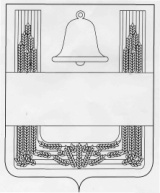 8.1.Организационно-правовая форма организации8.2.Дата, место и орган принявший решение о государственной регистрации организации8.3.Учредители(физические и (или) юридические лица)8.4.Профиль (направления) деятельностине более 3-х8.5.Территория деятельности организации8.6.Срок деятельности организации (с какого года, с учетом правопреемственности)8.7.Юридические реквизитыадрес (с индексом), телефон, факс8.8.Почтовые реквизитыадрес (с индексом), телефон, факс, электронная почта8.9.Банковские реквизиты:8.9.1.Наименование банка8.9.2.Номер расчетного счета8.9.3.ИНН организации8.9.4.БИК8.9.5.КПП8.9.6.Корреспондентский счет9.1.Мероприятие N 1 (наименование)9.1.1.Сроки реализации9.1.2.Объемы и источники финансирования9.1.3.С какими организациями сотрудничали9.1.4.Публикации в СМИ о проведенных мероприятияхнаименование СМИ, количество публикацийп/пСрокиМесто проведенияОписаниеN п/пПоказателиЗначенияN п/пСтатьи расходовРасчет затрат из средств местного бюджетаСумма, руб.Расчет затрат из собственных и благотворительных средствСумма, (тыс. руб.)Итого:Итого:Итого:N п/пКритерииКоэффициент значимостиОценка1."Эффективность"0,3От 0 до 100 баллов, в том числе:1.1."Социальная эффективность"0,3от 0 до 60 баллов1.1.1.Вклад проекта в развитие социальной политики Хлевенского района, важность проекта для позитивных изменений в решении социально значимых проблем, указанных в проекте0,3от 0 до 6 баллов1.1.2.Потенциал улучшения состояния целевой группы в результате реализации проекта0,3от 0 до 6 баллов1.1.3.Воздействие проекта на решение других социально значимых проблем0,3от 0 до 6 баллов1.1.4.Наличие новых подходов и методов в решении заявленных проблем0,3от 0 до 6 баллов1.1.5.Вероятность негативных последствий, а также их возможный масштаб в случае отказа от реализации мероприятий проекта0,3от 0 до 6 баллов1.1.6.Нацеленность на получение социального эффекта:0,3от 0 до 30 баллов, в том числе:- предоставление конкретной единовременной услуги0,310 баллов- получение отсроченного результата (изменения в поведении целевой группы)0,310 баллов- получение долгосрочного устойчивого эффекта (изменения к лучшему в структуре проблемы целевой группы)0,310 баллов1.2."Экономическая эффективность"0,3От 0 до 40 баллов, в том числе:1.2.1.- соответствие запрашиваемых средств на реализацию мероприятий проекта его задачам, масштабу мероприятий и планируемым результатам, экономичность предложенных затрат (отсутствие излишних затрат и завышенных расходов)0,3от 0 до 20 баллов1.2.2.- количество создаваемых рабочих мест, количество привлекаемых к реализации проекта добровольцев0,3от 0 до 10 баллов1.2.3.- количество оказываемых социальных услуг0,3от 0 до 10 баллов2."Реалистичность"0,25От 0 до 100 баллов, в том числе:2.1.Подготовленность организации для реализации проекта (опыт организации в управлении проектами свидетельствующий о способностях выполнить заявленные мероприятия в запланированном масштабе с запланированным бюджетом)0,25от 0 до 30 баллов2.2.Кадровый потенциал организации, необходимый для выполнения мероприятий проекта, в том числе:- наличие у организации собственных сотрудников имеющих опыт и квалификацию, необходимые для выполнения мероприятий проекта;- способность организации привлечь в необходимом объеме специалистов и добровольцев для выполнения заявленных мероприятий0,25от 0 до 30 баллов2.3.Доля софинансирования организацией проекта (включая финансовые средства, денежную оценку имущества, труда добровольцев)0,25Свыше 60% планируемых расходов на реализацию проекта - 30 баллов;от 50 до 60% - 25 баллов;от 40 до 50% - 20 баллов;от 30 до 40% - 15 баллов;от 20 до 30% - 10 баллов;от 10 до 20% - 5 баллов;менее 10% - 0 баллов2.4.Устойчивость проекта: привлечение нефинансовых ресурсов (оборудование, техника, и т.д.) на реализацию проекта из различных источников, обеспеченность помещениями, собственным оборудованием, материалами и т.п.0,25до 10 баллов3."Обоснованность"0,2От 0 до 100 баллов, в том числе:3.1.Наличие и достаточность обоснований, расчетов, а также системность и логическая последовательность заявленных мероприятий0,2от 0 до 30 баллов3.2.Наличие и достижимость качественных и количественных показателей изменений в целевых группах населения в результате реализации мероприятий проекта, четкость формулировки планируемых результатов0,2от 0 до 25 баллов3.3.Открытость и прозрачность деятельности организации (наличие (полнота) информации об организации в сети Интернет (в том числе финансовой отчетности), узнаваемость, количество публикаций в СМИ, открытость и прозрачность деятельности)0,2от 0 до 10 баллов3.4.Наличие проектной сети (отделений, филиалов, представительств в муниципальных образованиях)0,2от 0 до 10 баллов:по 1 баллу за каждое структурное подразделение, 10 и более - максимальное значение баллов3.5.Уровень охвата муниципальных образований (сельских поселений) жителей муниципальных образований при реализации социального проекта0,2до 25 баллов:по 0,25 балла за каждое МО;свыше 30% от общего количества МО - 25 баллов.4."Актуальность"0,25От 0 до 100 баллов, в том числе:4.1.Важность для Липецкой области сферы общественных отношений и актуальность проекта в рамках направления поддержки (в том числе по сравнению с иными заявками, представленными по данному направлению)0,25от 0 до 30 баллов4.2.Уникальность (инновационность) проекта:0,254.2.- проект повторяет функционал муниципальных учреждений;0,25от 0 до 15 баллов;4.2.- проект дополняет функционал муниципальных учреждений;0,25от 16 до 30 баллов;4.2.- проект предлагает услуги, не предоставляемые муниципальными учреждениями0,25от 31 до 50 баллов4.3.Востребованность услуг и мероприятий проекта у населения района, подтвержденная исследованиями, опросами, анализом состояния целевой аудитории0,25от 0 до 20 баллов№п/пДата и время поступления заявкиРегистрационный номерНаименование юридического лица предоставившего заявкуПодпись претендентаЕфанов Александр Юрьевич- заместитель главы  администрации района, председатель комиссииКодацкая Людмила Владимировна- начальник отдела организационно-контрольной и кадровой работы администрации района, заместитель председателя комиссииДуванова Наталья Анатольевна- заместитель начальника отдела организационно-контрольной и кадровой работы администрации района, секретарь комиссииЧлены комиссии:ЖеребятьеваЛюбовь Романовна- начальник отдела экономики и развития малого бизнеса администрации районаУшакова Ольга Васильевна- начальник отдела финансов администрации районаЛутчик Сергей Евгеньевич- начальник отдела культуры администрации районаПожидаеваНаталья Николаевна- председатель Хлевенской районной профсоюзной организации работников образования (по согласованию)Кудаева Ольга Михайловна- заместитель начальника ОБУ «Центр социальной защиты населения по Хлевенскому району», председатель Общественной палаты Хлевенского муниципального района (по согласованию)Добромыслова Валентина Васильевна- главный редактор МАУ районной газеты «Донские вести» (по согласованию)